NOTE 1 – Le présent rapport rend compte des conclusions de la huitième réunion du GCNT et des décisions qui y ont été prises.NOTE 2 – Sauf indication contraire, toutes les contributions et tous les documents temporaires mentionnés dans le présent rapport font partie de la série de documents du GCNT.Table des matièresPage1	Ouverture de la réunion par le Président du GCNT		42	Adoption de l'ordre du jour, attribution des documents et programme de gestion du temps		63	Rapports du Directeur du TSB		64	Questions relatives au Conseil		75	Questions relatives aux droits de propriété intellectuelle		76	Activités préparatoires en vue de l'AMNT-20		87	Désignations		98	Groupes spécialisés		98.1	Groupe spécialisé de l'UIT-T sur l'informatique quantique pour les réseaux (FG-QIT4N)		98.2	Groupe spécialisé de l'UIT-T sur les réseaux autonomes (FG-AN)		98.3	Groupe spécialisé de l'UIT-T sur l'intelligence artificielle (IA) et l'Internet des objets (IoT) au service de l'agriculture numérique (FG-AI4A)		98.4	Proposition de création d'un nouveau Groupe spécialisé de l'UIT-T sur les services fondés sur les certificats COVID numériques (FG-DCC)		109	Futures réunions virtuelles de l'UIT-T		1210	Activités conjointes de coordination (JCA)		1310.1	Activité conjointe de coordination sur l'accessibilité et les facteurs humains (JCA-AHF) de l'UIT-T		1310.2	Activité de coordination conjointe de l'UIT-T sur le certificat COVID numérique (JCA-DCC) de l'UIT-T		1311	Langues		1312	Journal de l'UIT sur les technologies futures et les technologies en évolution		1513	Résultats des travaux des Groupes du Rapporteur du GCNT		1513.1	Groupe du Rapporteur du GCNT chargé d'examiner les Résolutions de l'AMNT (RG-ResReview)		1513.2	Groupe du Rapporteur du GCNT sur le renforcement de la coopération (RG-SC)		1513.3	Groupe du Rapporteur du GCNT sur le Plan stratégique et le Plan opérationnel (RG-SOP)		1713.4	Groupe du Rapporteur du GCNT sur la stratégie en matière de normalisation (RG-StdsStrat)		1713.5	Groupe du Rapporteur du GCNT sur le programme de travail et la structure des commissions d'études (RG-WP)		1713.6	Groupe du Rapporteur du GCNT sur les méthodes de travail (RG-WM)		1714	Autres activités devant être menées par le GCNT		17Page15	Calendrier des réunions de l'UIT-T et dates de la prochaine réunion du GCNT		1816	Divers		1817	Examen du projet de rapport de la réunion		1818	Clôture de la réunion		19Annexe A – Résumé des résultats de la plénière du GCNT et des travaux  des Groupes du Rapporteur du GCNT		20Annexe B – Sujets d'étude du GCNT		21Annexe C – Mandat du Groupe ad hoc du GCNT sur la gouvernance et la gestion des réunions électroniques		22Annexe D – Mandat provisoire de l'Activité conjointe de coordination de l'UIT-T sur le certificat COVID numérique (JCA-DCC de l'UIT-T)		251	Ouverture de la réunion par le Président du GCNTLe Président du GCNT, M. Bruce Gracie (Ericsson Canada), a souhaité la bienvenue aux participants à la huitième réunion du Groupe consultatif de la normalisation des télécommunications (GCNT) pour la période d'études 2017-2021, qui s'est tenue de façon entièrement virtuelle du 25 au 29 octobre 2021. M. Gracie était secondé par M. Bilel Jamoussi, Chef du Département des commissions d'études de l'UIT-T.2	Adoption de l'ordre du jour, attribution des documents et programme de gestion du temps3	Rapports du Directeur du TSB4	Questions relatives au Conseil5	Questions relatives aux droits de propriété intellectuelle6	Activités préparatoires en vue de l'AMNT-207	Désignations8	Groupes spécialisés8.1	Groupe spécialisé de l'UIT-T sur l'informatique quantique pour les réseaux (FG-QIT4N)8.2	Groupe spécialisé de l'UIT-T sur les réseaux autonomes (FG-AN)8.3	Groupe spécialisé de l'UIT-T sur l'intelligence artificielle (IA) et l'Internet des objets (IoT) au service de l'agriculture numérique (FG-AI4A)8.4	Proposition de création d'un nouveau Groupe spécialisé de l'UIT-T sur les services fondés sur les certificats COVID numériques (FG-DCC)9	Futures réunions virtuelles de l'UIT-T10	Activités conjointes de coordination (JCA)10.1	Activité conjointe de coordination sur l'accessibilité et les facteurs humains (JCA-AHF) de l'UIT-T10.2	Activité de coordination conjointe de l'UIT-T sur le certificat COVID numérique (JCA-DCC) de l'UIT-T11	Langues12	Journal de l'UIT sur les technologies futures et les technologies en évolution13	Résultats des travaux des Groupes du Rapporteur du GCNTCinq Groupes du Rapporteur du GCNT ont progressé dans leurs travaux et en ont présenté les résultats à la plénière de clôture du GCNT. Les rapports ont été approuvés. Les décisions prises en plénière sont brièvement présentées ci-dessous. On trouvera dans l'Annexe A du présent rapport un tableau dressant la liste des documents temporaires ainsi que des rapports des différents Groupes du Rapporteur, des notes de liaison qu'ils ont élaborées et des activités intérimaires qu'ils prévoient de mener à bien.NOTE – On trouvera également dans le tableau figurant dans l'Annexe A des informations sur le nouveau Groupe AHG-GME.13.1	Groupe du Rapporteur du GCNT chargé d'examiner les Résolutions de l'AMNT (RG-ResReview)13.2	Groupe du Rapporteur du GCNT sur le renforcement de la coopération (RG-SC)13.3	Groupe du Rapporteur du GCNT sur le Plan stratégique et le Plan opérationnel (RG-SOP)13.4	Groupe du Rapporteur du GCNT sur la stratégie en matière de normalisation (RG-StdsStrat)13.5	Groupe du Rapporteur du GCNT sur le programme de travail et la structure des commissions d'études (RG-WP)13.6	Groupe du Rapporteur du GCNT sur les méthodes de travail (RG-WM)14	Autres activités devant être menées par le GCNT15	Calendrier des réunions de l'UIT-T et dates de la prochaine réunion du GCNT16	Divers17	Examen du projet de rapport de la réunion18	Clôture de la réunionAnnexe A

Résumé des résultats de la plénière du GCNT et des travaux 
des Groupes du Rapporteur du GCNTAnnexe B

Sujets d'étude du GCNT*	Note – Texte soumis pour approbation dans le cadre de la procédure TAP conformément à la Section 9 de la Résolution 1 de l'AMNT-16.Annexe C

Mandat du Groupe ad hoc du GCNT sur la gouvernance et la gestion des réunions électroniques1	GénéralitésLa présente Annexe contient le mandat du groupe ad hoc chargé de recenser les questions à étudier en matière de gouvernance et de gestion des réunions électroniques.2	JustificationLa nécessité de créer le groupe ad hoc chargé de recenser les questions à étudier en matière de gouvernance et de gestion des réunions électroniques a été déterminée sur la base de contributions soumises au GCNT (octobre 2021; voir les références). Le GCNT a décidé d'établir cette activité menée par correspondance pour faciliter les travaux.3	MandatCe groupe ad hoc a pour mission d'identifier un ensemble préliminaire de questions qui serviront de base aux études futures visant à donner des précisions sur la gouvernance et la gestion des réunions électroniques. Le champ d'application des questions qui seront identifiées sera défini sur la base des documents identifiés ou soumis au GCNT, par les membres ainsi que des documents émanant d'autres organisations de normalisation.NOTE – Les travaux sur ces questions se poursuivront après la réunion de janvier 2022 du GCNT.4	Entité de rattachementL'entité de rattachement de ce groupe ad hoc est le GCNT.5	DirectionLe Coordonnateur de ce groupe ad hoc est M. Philip RUSHTON (Royaume-Uni).6	ParticipationLa participation aux travaux de ce groupe ad hoc est ouverte à tous les membres de l'UIT. La liste de diffusion existante t17tsagwm@lists.itu.int sera utilisée et une autre liste de diffusion t17tsagahggme@lists.itu.int sera créée.7	Appui administratifCe groupe ad hoc bénéficie de l'appui du TSB dans le cadre des activités du GCNT.8	Réunion intérimaireUne première réunion intérimaire en ligne, pour laquelle des contributions seront demandées, aura lieu le 13 décembre 2021 de 13 h 00 à 16 h 00 (heure de Genève, CET), pour examiner les questions identifiées, en déterminer d'autres et regrouper les conclusions dans un document qui sera soumis au GCNT entre le 10 et le 14 janvier 2022. D'autres réunions pourront être programmées selon les besoins.9	Durée du mandatLe groupe ad hoc commencera ses travaux après la réunion d'octobre 2021 du GCNT et les achèvera à la réunion de janvier 2022 du GCNT.Références:Documents publiés:–	Recommandations UIT-T de la série A, Supplément 4, Supplément concernant les lignes directrices applicables à la participation à distance.–	Document technique FSTP-ACC-RemPart (2015) de l'UIT-T, Lignes directrices encourageant la participation à distance aux réunions pour tous.–	Résolution 167 (Rév. Dubaï, 2018) de la Conférence de plénipotentiaires, Renforcement et développement des capacités de l'UIT pour les réunions électroniques et des moyens permettant de faire avancer les travaux de l'Union.–	Résolution 175 (Rév. Dubaï, 2018) de la Conférence de plénipotentiaires relative à l'accessibilité des télécommunications/TIC pour les personnes handicapées, y compris les personnes souffrant de handicaps liés à l'âge, en vertu de laquelle il a été décidé de tenir compte des personnes handicapées et des personnes ayant des besoins particuliers.–	Résolution 32 (Rév. Hammamet, 2016) de l'AMNT, intitulée "Renforcement des méthodes de travail électroniques pour les travaux du Secteur de la normalisation des télécommunications de l'UIT" et mise en œuvre de fonctionnalités de travail électroniques et des dispositions annexes dans les travaux de l'UIT-T.Annexe D

Mandat provisoire de l'Activité conjointe de coordination de l'UIT-T 
sur le certificat COVID numérique (JCA-DCC de l'UIT-T)1	Domaine de compétenceLe certificat COVID numérique constitue une preuve qu'une personne est vaccinée contre le COVID-19, qu'elle a reçu un résultat de test négatif ou qu'elle est guérie du COVID-19. Le mandat de cette Activité conjointe de coordination (JCA) est conforme à la disposition 2.2.1 de la Recommandation A.1 de l'UIT-T. La JCA a pour objet de coordonner les travaux de l'UIT sur les certificats COVID numériques avec les organismes internes et les organismes externes concernés.La JCA-DCC offrira un cadre ouvert aux parties prenantes concernées, par exemple les autorités de santé publique, les régulateurs des télécommunications, les prestataires de soins de santé, les fournisseurs de services, les fournisseurs de plates-formes, les opérateurs de réseau, les agences de voyage, les organisations internationales et les forums et consortiums du secteur privé.2	Objectifs–	La JCA-DCC veillera à coordonner le bon déroulement des travaux de l'UIT-T sur les certificats COVID numériques entre les commissions d'études, en particulier avec les CE 2, 16, 17 et 20 de l'UIT-T. Les questions de planification pourront être portées à l'attention de la JCA-DCC. La JCA-DCC facilitera la répartition des travaux entre les commissions d'études compétentes lorsqu'il ne sera pas évident de déterminer la Question au titre de laquelle des travaux doivent être faits et recommandera une répartition des tâches.–	La JCA-DCC analysera les points à normaliser des certificats COVID numériques et coordonnera un plan d'action de normalisation associé.–	La JCA-DCC servira de point de contact pour les questions sur les certificats COVID numériques au sein de l'UIT-T et avec les autres organisations intergouvernementales (en particulier l'OMS et l'OACI), ainsi que les organisations de normalisation et les forums (en particulier les sous-comités et le JTC 1 de l'ISO/CEI, le W3C, le Comité technique 307 de l'ISO, l'Association GSMA, la CE, l'IEEE, etc.), afin d'éviter toute répétition des tâches et de faciliter la mise en œuvre des activités sur les certificats COVID numériques.–	Dans le cadre du rôle de coordination interne de la JCA-DCC, les participants aux travaux de la JCA-DCC incluront des représentants des Commissions d'études compétentes de l'UIT-T et d'autres groupes de l'UIT. Une partie de chaque réunion de la JCA-DCC pourra servir à informer les participants des points concernant les certificats COVID numériques traités dans le cadre d'autres Questions confiées aux Commissions d'études de l'UIT-T et par des organismes externes.–	Dans le cadre du rôle de collaboration externe de la JCA-DCC, des représentants d'autres organisations intergouvernementales, organisations de normalisation/forums et organisations régionales/nationales concernés reconnus pourront être invités à participer aux travaux de la JCA-DCC.3	Appui administratifLe TSB fournira un appui à la JCA-DCC dans la limite des ressources disponibles.4	RéunionsDans le cadre de ses travaux, la JCA-DCC organisera des téléconférences ou des réunions présentielles, selon les besoins. La tenue de réunions sera déterminée par la JCA-DCC et sera annoncée aux participants ainsi que sur le site web de l'UIT-T. La JCA-DCC se réunira à l'occasion de la réunion du GCNT en cas de besoin.5	Rapports d'activitéLa JCA-DCC soumettra des rapports aux réunions du GCNT.6	DirectionPrésident: M. Heung Youl Youm (Rép. de Corée).7	Autres contactsSecrétariat de la JCA-DCC (tsbtsag@itu.int).8	DuréeAucune décision n'a été prise quant à la durée du mandat de la JCA-DCC.______________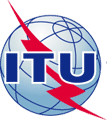 UNION INTERNATIONALE DES TÉLÉCOMMUNICATIONSUNION INTERNATIONALE DES TÉLÉCOMMUNICATIONSUNION INTERNATIONALE DES TÉLÉCOMMUNICATIONSUNION INTERNATIONALE DES TÉLÉCOMMUNICATIONSUNION INTERNATIONALE DES TÉLÉCOMMUNICATIONSTSAG – R 23 – FSECTEUR DE LA NORMALISATION DES TÉLÉCOMMUNICATIONSPÉRIODE D'ÉTUDES 2017-2020SECTEUR DE LA NORMALISATION DES TÉLÉCOMMUNICATIONSPÉRIODE D'ÉTUDES 2017-2020SECTEUR DE LA NORMALISATION DES TÉLÉCOMMUNICATIONSPÉRIODE D'ÉTUDES 2017-2020GCNTGCNTGCNTSECTEUR DE LA NORMALISATION DES TÉLÉCOMMUNICATIONSPÉRIODE D'ÉTUDES 2017-2020SECTEUR DE LA NORMALISATION DES TÉLÉCOMMUNICATIONSPÉRIODE D'ÉTUDES 2017-2020SECTEUR DE LA NORMALISATION DES TÉLÉCOMMUNICATIONSPÉRIODE D'ÉTUDES 2017-2020Original: anglaisOriginal: anglaisOriginal: anglaisQuestion:Question:N/AN/AN/AVirtuelle, 25-29 octobre 2021Virtuelle, 25-29 octobre 2021GROUPE CONSULTATIF DE LA NORMALISATION DES TÉLÉCOMMUNICATIONSRAPPORT 23GROUPE CONSULTATIF DE LA NORMALISATION DES TÉLÉCOMMUNICATIONSRAPPORT 23GROUPE CONSULTATIF DE LA NORMALISATION DES TÉLÉCOMMUNICATIONSRAPPORT 23GROUPE CONSULTATIF DE LA NORMALISATION DES TÉLÉCOMMUNICATIONSRAPPORT 23GROUPE CONSULTATIF DE LA NORMALISATION DES TÉLÉCOMMUNICATIONSRAPPORT 23GROUPE CONSULTATIF DE LA NORMALISATION DES TÉLÉCOMMUNICATIONSRAPPORT 23GROUPE CONSULTATIF DE LA NORMALISATION DES TÉLÉCOMMUNICATIONSRAPPORT 23Origine:Origine:Groupe consultatif de la normalisation des télécommunicationsGroupe consultatif de la normalisation des télécommunicationsGroupe consultatif de la normalisation des télécommunicationsGroupe consultatif de la normalisation des télécommunicationsGroupe consultatif de la normalisation des télécommunicationsTitre:Titre:Rapport de la huitième réunion du GCNT (virtuelle, 25-29 octobre 2021)Rapport de la huitième réunion du GCNT (virtuelle, 25-29 octobre 2021)Rapport de la huitième réunion du GCNT (virtuelle, 25-29 octobre 2021)Rapport de la huitième réunion du GCNT (virtuelle, 25-29 octobre 2021)Rapport de la huitième réunion du GCNT (virtuelle, 25-29 octobre 2021)Objet:Objet:AdminAdminAdminAdminAdminContact:Contact:Bruce Gracie
Président du GCNTTél.: +1 613 592-3180Courriel: bruce.gracie@ericsson.comTél.: +1 613 592-3180Courriel: bruce.gracie@ericsson.comTél.: +1 613 592-3180Courriel: bruce.gracie@ericsson.comTél.: +1 613 592-3180Courriel: bruce.gracie@ericsson.comMots clés:GCNT; rapportRésumé:Rapport de la huitième réunion du Groupe consultatif de la normalisation des télécommunications de l'UIT-T (réunion virtuelle, 25-29 octobre 2021) pour la période d'études 2017-2021.1.1Des services de sous-titrage en temps réel, d'interprétation dans les six langues, de participation à distance via Zoom et de diffusion sur le web ont été mis à disposition pour les séances plénières du GCNT; des services de sous-titrage ont également été fournis pour les quatre réunions des Groupes du Rapporteur. Au début de la réunion, le Président a donné lecture de la note contenue dans le Document TD1073, qui donne des orientations sur l'utilisation de Zoom, la discussion publique en ligne et l'objectif consistant à prendre des décisions par consensus, conformément à la pratique suivie durant toutes les réunions virtuelles des commissions d'études. Des informations supplémentaires concernant l'utilisation de Zoom sont disponibles dans le Document TD1065.1.2M. Gracie a souhaité la bienvenue au Secrétaire général de l'UIT, M. Houlin Zhao, au Directeur du TSB, M. Chaesub Lee, à la Directrice du BDT, Mme Doreen Bogdan-Martin et au Directeur du BR, M. Mario Maniewicz.1.3Les Vice-Présidents du GCNT suivants ont participé à la réunion: Mme Rim Belhassine-Cherif (Tunisie), M. Victor Manuel Martinez Vanegas (Mexique) et M. Vladimir Minkin (Fédération de Russie). Mme Weiling Xu (Rép. pop.de Chine), M. Matano Ndaro (Kenya), M. Omar Tayseer Al-Odat (Jordanie) et Mme Monique Morrow (États-Unis) n'ont pas pu être présents et ont transmis leurs excuses.1.4Le Document TD1064 contient la liste finale des participants. Cette huitième réunion du GCNT s'est tenue en présence de 303 participants représentant 48 États Membres, 9 Membres de Secteur (ER), 24 Membres de Secteur (organismes scientifiques ou industriels), 8 Membres de Secteur (organisations régionales et autres organisations internationales ), 1 Membre de Secteur (Autres entités), 5 Missions permanentes, 2 établissements universitaires, 1 entité au titre de la Résolution 99 de la PP, 12 experts invités, 61 fonctionnaires de l'UIT et 4 fonctionnaires élus de l'UIT.1.5Le Secrétaire général de l'UIT, M. Houlin Zhao, a prononcé une allocution d'ouverture. Il a évoqué la célébration récente de la Journée mondiale de la normalisation de 2021, placée sous le thème "Une vision commune pour un monde meilleur", qui a été l'occasion de mettre en évidence la nécessité d'utiliser les TIC pour faire face à la pandémie mondiale et de connecter toutes les populations, ainsi que le rôle des normes à cet égard. Il a remercié le GCNT d'avoir assuré la continuité des activités de l'UIT-T dans le cadre de réunions virtuelles. Il a dit attendre avec intérêt la tenue du FMPT-21 en décembre 2021 et de l'AMNT-20 en mars 2022, qui se tiendront à Genève. 1.6Le Directeur du TSB, M. Chaesub Lee, a souhaité la bienvenue à tous les délégués à la huitième réunion du GCNT pour la période d'études 2017-2021. Son allocution est reproduite dans le Document TD1067.1.7La Directrice du BDT, Mme Doreen Bogdan Martin, a appelé l'attention sur les trois grandes conférences de l'UIT qui se tiendront en 2022: à savoir l'AMNT-20, la CMDT-21 et la PP-22, qui façonneront l'avenir de l'Union. La CMDT-21 offrira un cadre de coopération visant à promouvoir une connectivité efficace et la transformation numérique dans les communautés les plus difficiles à connecter. La CMDT-21 est organisée en parallèle de la Coalition pour le numérique "Partner2Connect", qui réunit de multiples parties prenantes, qui sont conscientes que le fait de "mieux reconstruire le monde au moyen du large bande" ouvrira d'immenses perspectives. La CMDT-21 attirera également des jeunes dans le cadre du Sommet de la jeunesse "Generation Connect", et le Réseau de femmes, qui s'inspire de l'initiative de l'UIT-R, prend de l'ampleur.1.8Dans son allocution d'ouverture, le Directeur du BR, M. Mario Maniewicz, a fait observer que la pandémie de COVID-19 avait montré que la connectivité joue un rôle aussi essentiel que d'autres services de base tels que l'eau et l'électricité. Dans le même temps, l'économie numérique est devenue une réalité beaucoup plus rapidement que prévu. M. Maniewicz a souligné que le Secteur de la normalisation des télécommunications et le Secteur des radiocommunications de l'UIT jouaient un rôle fondamental pour relever les défis liés au déploiement de la connectivité, des nouvelles technologies et à la généralisation du numérique. Les travaux de normalisation de l'UIT-R et de l'UIT-T jouent un rôle complémentaire et le Directeur du TSB a confirmé que les activités menées par l'UIT-T avaient des incidences positives sur les travaux de l'UIT-R. Il a préconisé de rechercher davantage de synergies entre les travaux de l'UIT-R et ceux de l'UIT-T, afin que l'UIT puisse s'acquitter plus efficacement de sa mission et de manière à tirer parti du potentiel offert par la connectivité et la transformation numérique dans l'intérêt de tous les membres.1.9M. Gracie a fait remarquer que, compte tenu du caractère virtuel de la réunion du GCNT, l'on dispose de moins de temps pour mener à bien les travaux, qui devraient être effectués dans le cadre des Groupes du Rapporteur. Il s'est félicité des progrès accomplis lors des précédentes réunions des Groupes du Rapporteur, ainsi que du dialogue entre les six organisations régionales de télécommunication à l'occasion de la réunion interrégionale tenue le 21 octobre 2021. L'une des principales conclusions de cette réunion est la nécessité, pour les coordonnateurs régionaux et les coordonnateurs des organisations régionales de télécommunication, de continuer de travailler de manière interactive et de parvenir, dans toute la mesure possible, à un consensus avant l'AMNT-20, ce qui facilitera en définitive la prise de décisions par l'AMNT.1.10Les Groupes du Rapporteur du GCNT suivants se sont réunis durant cette réunion du GCNT: Groupe du Rapporteur chargé d'examiner les Résolutions de l'AMNT (RG-ResReview); Groupe du Rapporteur sur le renforcement de la collaboration (RG-SC); Groupe du Rapporteur sur le programme de travail (RG-WP) et Groupe du Rapporteur sur les méthodes de travail (RG-WM). Bien que le Groupe du Rapporteur du GCNT sur le Plan stratégique et le Plan opérationnel (RG-SOP) et le Groupe du Rapporteur sur la stratégie en matière de normalisation (RG-StdsStrat) ne se soient pas réunis au cours de cette réunion du GCNT, l'importance de leurs travaux a été reconnue.1.11L'Annexe A du présent rapport contient un résumé des principaux résultats (rapports, notes de liaison, prochaines réunions) de la réunion du GCNT.2.1Les participants ont examiné le projet d'ordre du jour, l'attribution des documents et le programme de travail (Document TD1018-R2) et ont décidé d'attribuer le Document C196 au Groupe RG-SC uniquement et de supprimer le point 6.3 de l'ordre du jour. S'agissant du Document C195, il a été estimé que le point 6.2 de l'ordre du jour ne devrait porter que sur les questions relatives aux droits de propriété intellectuelle, tandis que les autres propositions devraient être examinées par le Groupe RG-WM. L'ordre du jour figurant dans le Document TD 1018-R3 a été approuvé. Le GCNT a accepté le programme de gestion du temps figurant dans le Document TD1017-R1, qui a fait l'objet de nouvelles modifications pour devenir le Document TD 1017-R4, et a pris note de la vue d'ensemble des ordres du jour et des rapports figurant dans le Document TD1021.2.2Le GCNT a adopté le Document TD1019-R1qui contient l'ordre du jour de la séance plénière de clôture du GCNT tenue le 29 octobre 2021.2.2.1Le représentant de la Fédération de Russie a proposé de prévoir des options dans l'ordre du jour, de manière à dissocier les documents en fonction de leur type, conformément à la pratique suivie par l'UIT-R et diverses commissions d'études, afin de faciliter l'utilisation de l'ordre du jour. Le GCNT a invité le représentant de la Fédération de Russie à soumettre une proposition au TSB dans ce sens.2.3Le Document TD1070 dresse la liste de toutes les contributions soumises et examinées pendant cette huitième réunion du GCNT et les réunions de ses Groupes du Rapporteur. Le Document TD1071 contient la liste de tous les documents temporaires de la réunion et de ceux des Groupes du Rapporteur. Le Document TD1069R2 contient un résumé des notes de liaison reçues par le GCNT depuis le 18 janvier 2021, ainsi que les notes de liaison qui ont été approuvées par les participants et envoyées avant le 1er novembre 2021.3.1Le GCNT a pris note du rapport d'activité de l'UIT-T (Document TD1030, diaporama reproduit dans l'Addendum 1) présenté par le Directeur du TSB et souligné les principaux résultats obtenus par l'UIT-T en matière de normalisation de janvier à septembre 2021.3.1.1ZTE, en sa qualité de sponsor de catégorie diamant du Sommet sur l'intelligence artificielle au service du bien social, a remercié le TSB pour son soutien et a souligné l'importance des manifestations Kaléidoscope de l'UIT.3.2Le GCNT a pris note du rapport des bureaux régionaux de l'UIT figurant dans le Document TD1033. Ce document, présenté par M. Bruno Ramos, Directeur du Bureau régional de l'UIT pour les Amériques et représentant du BDT, contient un résumé de la contribution des bureaux régionaux de l'UIT à la mise en œuvre du plan opérationnel quadriennal glissant de l'UIT-T, conformément à la Résolution 25 (Rév. Dubaï, 2018) de la Conférence de plénipotentiaires de l'UIT.4.1Le Président du Groupe de travail du Conseil de l'UIT chargé d'élaborer le plan stratégique et le plan financier pour la période 2024-2027 (GTC-SFP), M. Frédéric Sauvage, a présenté le Document TD1159, qui donne des informations mises à jour sur les travaux du GTC-SFP pour la période 2024- 2027.4.1.1Le GCNT a pris note de la présentation figurant dans le Document TD1159 et invité les membres du GCNT à faire part de leurs observations concernant l'élaboration des projets de plan stratégique et de plan financier. Les commissions d'études de l'UIT-T ont également été invitées à présenter leurs observations ou leurs vues dans les plus brefs délais.4.2Le Président du GCNT a présenté le Document TD1072 relatif à l'Institut de formation de l'UIT. L'UIT, comme il en avait été chargé par le Conseil à sa session de 2019, a procédé à une analyse et à un examen approfondis des activités actuelles de formation et de renforcement des capacités. À cette fin, l'UIT a fait appel à un cabinet de conseil externe indépendant, Jigsaw Consult, afin de mener à bien une étude sur la création possible d'un institut de renforcement des capacités à l'UIT. Le rapport final (reproduit dans le Document C21/32) a été soumis pour examen à la consultation virtuelle des Conseillers (VCC-21), organisée du 8 au 18 juin 2021. Les participants à la consultation virtuelle des Conseillers ont conclu que les trois groupes consultatifs de l'UIT (GCDT, GCNT et GCR) pourraient également être consultés au sujet du rapport. Le secrétariat présentera une proposition au Conseil en 2022. Le GCNT a été invité à examiner l'étude de faisabilité de Jigsaw sur la création d'un institut de formation de l'UIT, et à faire part des résultats des consultations au Président du GCNT, qui transmettra les observations formulées au Conseil à sa session de 2022, par l'intermédiaire du Directeur du TSB.4.2.1Le GCNT a pris note du Document TD1072 et invité les membres du GCNT à faire part de leurs observations sur les consultations au Président du GCNT pour transmission au Directeur du TSB, qui pourra à son tour les transmettre au Conseil.5.1Le représentant de la Fédération de Russie a présenté deux contributions, à savoir:•	Document C197, intitulé "Propositions de modification des lignes directrices de l'UIT-T relatives à l'inclusion de marques dans les Recommandations de l'UIT-T", dans lequel il est proposé d'examiner le rôle des États Membres de l'UIT dans l'élaboration des politiques et des lignes directrices de l'UIT en matière de droits de propriété intellectuelle; et•	Document C195, intitulé "Propositions de révision de la Recommandation UIT-T A.1 (09/2019) – Méthodes de travail des commissions d'études du Secteur de la normalisation des télécommunications de l'UIT", dans lequel il est proposé de modifier la Recommandation UIT-T A.1, notamment en ce qui concerne une nouvelle Note sur les droits de propriété intellectuelle et l'utilisation des marques de propriété dans les Recommandations UIT-T.5.2Le Rapporteur pour les questions relatives aux brevets et le Rapporteur sur les questions relatives aux marques du Groupe ad hoc du Directeur du TSB sur les droits de propriété intellectuelle ont fourni des informations au GCNT concernant l'historique et l'état d'avancement des discussions concernant les contributions et propositions précédemment soumises par la Fédération de Russie dans le cadre du Groupe ad hoc IPR-AHG.5.3Les participants ont décidé d'organiser une séance spéciale du Groupe ad hoc sur les questions relatives aux droits de propriété intellectuelle au cours de cette réunion du GCNT, sous la présidence conjointe de M. Serge Raes (Orange) et de M. Hung Ling (Nokia, États-Unis), afin d'examiner les Documents C195 et C197 et de faire rapport à la plénière de clôture du GCNT.5.4Les Rapporteurs de la réunion du Groupe ad hoc spécial du GCNT sur les questions de droits de propriété intellectuelle, M. Serge Raes et M. Hung Ling, ont présenté le Document TD1165, qui contient le rapport de la séance du Groupe ad-hoc.5.5Un État Membre a fait observer que la Note sur les droits de propriété intellectuelle figurant dans le texte type des Recommandations UIT-T n'est pas alignée avec celle des Recommandations UIT-T de la série A, ce qui donne à penser qu'elles ne comportent pas de brevets techniques.5.6Il a été rappelé que le GCNT n'est pas habilité à modifier ce texte type, qui se trouve dans la Résolution 1 (Rév. Hammamet, 2016) et ne peut être modifié que par l'AMNT.5.7Le GCNT a pris note du rapport figurant dans le Document TD1165 et encouragé le Groupe IPR-AHG du Directeur du TSB à poursuivre les discussions.6.1Le GCNT a approuvé le Document TD1061, intitulé "Rapport de la réunion interrégionale de préparation en vue de l'AMNT-20 (21 octobre 2021, virtuelle)".6.2Le GCNT a pris note du Document TD1125, intitulé "Informations actualisées du TSB sur les travaux préparatoires en vue de l'AMNT-20", qui donne des renseignements d'ordre pratique et logistique sur l'AMNT-20.Les participants sont convenus que des services de participation à distance seraient assurés lors de l'AMNT-20 et du GSS-20 au moyen de la plate-forme Zoom. La participation à distance sera possible, mais pas pour la prise de décisions, et seuls les délégués présents physiquement dans la salle de réunion pourront participer à la prise de décisions.6.3Le GCNT a pris note du Document TD1156-R1, qui contient un résumé des réponses soumises par les commissions d'études de l'UIT-T à la note de liaison TSAG-LS42 (février 2021), dans lesquelles les commissions d'études rendent compte au GCNT de l'état d'avancement des travaux préparatoires en vue de l'AMNT-20. Le GCNT a pris note en particulier des réponses soumises par la CE 2 (TD1108, TD1135), la CE 3 (TD1104), la CE 5 (TD1106, TD1151), la CE 9 (TD1094), la CE 11 (TD1119), la CE 12 (TD1161), la CE 13 (TD1130), la CE 15 (TD1056), la CE 16 (TD1074), la CE 17 (TD1133) et la CE 20 (TD1110).6.4Le GCNT a pris note de la situation des Résolutions suivantes:•	Résolution 34 de l'AMNT (Rév. Dubaï, 2012), intitulée "Contributions volontaires";•	Résolution 40 de l'AMNT (Rév. Hammamet, 2016), relative aux aspects réglementaires des travaux du Secteur de la normalisation des télécommunications de l'UIT;•	Résolution 54 (Rév. Hammamet, 2016), intitulée "Création de groupes régionaux et assistance à ces groupes";•	Résolution 55 (Rév. Hammamet, 2016), intitulée "Promouvoir l'égalité entre les femmes et les hommes dans les activités du Secteur de la normalisation des télécommunications de l'UIT";•	Résolution 87 (Hammamet, 2016), intitulée "Participation du Secteur de la normalisation des télécommunications de l'UIT à l'examen et à la révision périodiques du Règlement des télécommunications internationales";qui doivent toutes être examinées par l'AMNT-20. Néanmoins, aucune de ces Résolutions ne relève de la compétence des Groupes du Rapporteurs du GCNT, et le GCNT ne doit pas oublier de les traiter.7.1Aucune nouvelle désignation n'a été faite lors de cette réunion.8.1.1Le GCNT a pris note du rapport d'activité(Document TD1038) du Groupe spécialisé de l'UIT-T sur l'informatique quantique pour les réseaux (FG QIT4N), qui rend compte des activités menées entre janvier et septembre 2021 et dans lequel le Groupe FG-QIT4N lance un appel à manifestation d'intérêt aux commissions d'études pour l'organisation de séances d'information sur les produits qu'il a élaborés, tels que présentés par M. Qiang Zhang, Coprésident du Groupe FG-QIT4N de l'UIT-T.8.2.1Le GCNT a pris note de la note de liaison du Groupe FG-AN de l'UIT-T (Document TD1079), dans laquelle ce Groupe lance un appel à la participation et à la collaboration en vue d'un "Build-a-thon" (marathon de construction d'ordinateur)/d'une validation de concept du Groupe FG-AN de l'UIT.8.3.1Le GCNT a pris acte de la note de liaison de la CE 20 de l'UIT-T (Document TD1163), dans laquelle celle-ci annonce la création d'un nouveau Groupe spécialisé de l'UIT-T sur "L'intelligence artificielle (IA) et l'Internet des objets (IoT) au service de l'agriculture numérique" (FG-AI4A), et invite des experts spécialisés dans des domaines complémentaires à collaborer dans le cadre de ses travaux.8.4.1Les participants à la séance plénière d'ouverture du GCNT ont examiné la contribution et les documents suivants:•	Le Document TD1114 (Présidents des CE 16, 17 et 20 de l'UIT-T), intitulé "Atelier UIT-OMS sur le certificat de vaccination numérique (en ligne, 11 août 2021) – Résumé et rapport", contient un résumé et un rapport sur l'atelier UIT-OMS consacré au certificat de vaccination numérique organisé en ligne le 11 août 2021.•	Le Document TD1132, intitulé "Note de liaison [de la CE 17 de l'UIT-T] visant à solliciter la soumission du document intitulé " Documentation numérique des certificats COVID-19: statut vaccinal", dans lequel la CE 17 de l'UIT-T remercie l'OMS d'avoir organisé conjointement l'atelier UIT-OMS sur le "Certificat de vaccination numérique".•	Le Document TD1134, intitulé "Note de liaison [de la CE 17 de l'UIT-T] sur les résultats de l'atelier conjoint UIT-OMS sur le certificat COVID numérique (11 août 2021)", dans lequel la CE 17 de l'UIT-T note que les participants à l'atelier sont convenus de soumettre le rapport de l'atelier au GCNT pour un examen plus approfondi, comme indiqué dans le Document TD1114.•	Le Document C179 (Rép. de Corée et membres suivants: Electronics and Telecommunications Research Institute (ETRI), Hyundai Motors, KT Corporation, SK Telecom, Soonchun-hyang University), intitulé "Proposition de création d'un nouveau Groupe spécialisé sur les services fondés sur les certificats COVID numériques (FG-DCC)",dans lequel il est proposé d'envisager la création d'un Groupe spécialisé de l'UIT-T sur les services fondés sur les certificats COVID numériques (FG-DCC), dans la droite ligne des résultats de l'atelier UIT-OMS sur les certificats de vaccination numériques tenu le 11 août 2021.•	Le Document TD1160 (Président du SPCG) "Recommandation du Groupe SPCG de la CEI/ISO/UIT relative à la proposition (Document TSAG-C197) en vue de créer un nouveau Groupe spécialisé sur les services fondés sur les certificats COVID numériques (FG-DCC)", contient la recommandation du Groupe SPCG à l'intention du GCNT de l'UIT.8.4.2Les participants ont engagé un débat très animé, qui a montré que ce sujet revêt une grande importance et intéresse de nombreux délégués du GCNT.L'Organisation mondiale de la santé (OMS) et plusieurs autres membres se sont dits favorables à la création d'un nouveau Groupe spécialisé de l'UIT-T et au lancement des travaux.D'autres membres, sans être hostiles à la proposition, ont souligné la nécessité de s'appuyer sur les normes existantes et de traiter la question de l'interopérabilité et de la compatibilité avec les certificats de vaccination ou les certificats COVID régionaux, internationaux et nationaux existants, de nouer des liens de collaboration étroits avec d'autres organisations compétentes dans le cadre du Groupe spécialisé, par exemple l'UE, l'OACI, l'IETF, la CEI, l'ISO, le W3C et l'OMS, afin d'éviter les doubles emplois, d'effectuer une analyse des lacunes, de recueillir des études de cas et d'envisager d'autres modes de collaboration, tels que le Groupe d'action mixte CEI-ISO-UIT-T sur les villes intelligentes (J-SCTF), de mener des travaux au sein de groupes conjoints ou d'entamer directement les travaux dans le cadre des Commissions d'études de l'UIT-T.Toutefois, plusieurs membres ont fait part de leurs préoccupations, n'étaient pas favorables ou n'ont pas souscrit à la proposition, compte tenu de doubles emplois, du manque d'interopérabilité, de la nécessité d'obtenir des résultats à court terme et du manque de clarté du rôle du Groupe spécialisé. Un membre s'est déclaré opposé à la proposition et a maintenu sa position.8.4.3Les participants sont convenus de convoquer un groupe ad hoc, placé sous la présidence de M. Heung-Youl Youm (Corée, Rép. de), afin de revoir le mandat du Groupe spécialisé dont la création est proposée dans le Document C179, compte tenu des vues exprimées dans le cadre de la discussion, et de faire rapport à la plénière de clôture.8.4.4Les participants à la plénière de clôture ont examiné et approuvé le rapport des séances du groupe ad hoc (Document TD1169), présenté par le Président de ce groupe. Le groupe ad hoc a présenté un mandat révisé (Document TD1126-R1) et proposé quatre options possibles concernant la marche à suivre:8.4.5Les participants à la plénière de clôture ne sont parvenus à aucun consensus au sujet de l'Option 1.8.4.6Le GCNT a fait observer que l'Option 4 n'avait pas vocation à constituer une solution de remplacement pour les Options 1, 2 et 3, mais pouvait être utilisée en association avec l'une quelconque de ces trois options. Les commissions d'études de l'UIT-T peuvent ainsi commencer les travaux de normalisation pertinents dès que possible, dans le cadre de leurs attributions.8.4.7De nombreux membres se sont prononcés en faveur des Options 2 et 3.8.4.8À l'issue des discussions, le GCNT est convenu:1)	de créer une nouvelle Activité de coordination conjointe de l'UIT-T sur le certificat COVID numérique (JCA-DCC de l'UIT-T) sous l'égide du GCNT, investie du mandat approuvé à titre provisoire indiqué dans le Document TD1170 (voir l'Annexe D du présent rapport), et placée sous la présidence de M. Heung-Youl Youm (Corée, Rép. de);2)	d'inviter le Groupe du Rapporteur sur le renforcement de la coopération à examiner le mandat de la JCA-DCC (Document TD1170) et à soumettre ses observations au GCNT à sa réunion de janvier 2022;3)	de ménager suffisamment de temps pour procéder aux diverses consultations nécessaires et de tenir compte des conclusions du Deuxième atelier conjoint UIT-OMS sur les certificats COVID numériques (26 novembre 2021, 13 h 00- 18 h 00, heure de Genève), d'examiner d'autres options, telles que l'Option 3, ainsi que les autres plates-formes de collaboration existantes, de réexaminer la situation lors de la réunion de janvier 2022 du GCNT et de prendre une décision à cette occasion.9.1Le GCNT a examiné deux contributions:•	Le Document C192 (Australie, Canada, Japon et Royaume-Uni), intitulé "Alignement des règles applicables aux réunions virtuelles", qui contient une proposition de nouveau sujet d'étude visant à définir des règles pour les réunions électroniques, ou réunions virtuelles. Les règles en vigueur concernent soit les réunions physiques, soit la participation à distance, mais il n'existe aucune règle qui tienne compte de la spécificité des réunions électroniques, ou réunions virtuelles. Le Document 192 contient donc une proposition de nouveau sujet d'étude visant à élaborer de telles règles.•	Le Document C201 (Égypte), intitulé "Examen des futures réunions virtuelles de l'UIT-T", dans lequel il est proposé d'envisager la tenue de certaines réunions de l'UIT-T de manière virtuelle dans un avenir proche, afin de réduire les frais de voyage des participants issus de certains pays en développement et d'accroître le nombre de participants, en particulier ceux issus des PMA Le Document C201 contient également une proposition consistant à envisager d'adopter un système hybride dans le cadre des réunions des commissions d'études.9.2Plusieurs membres ont appuyé les contributions et reconnu l'importance de cette question.9.3Les participants ont reconnu la nécessité de résoudre les problèmes liés aux réunions virtuelles qui ont été soulevés dans les contributions, tels que la gestion des différents fuseaux horaires et les réunions hybrides/virtuelles/en présentiel.9.4Les participants ont pris acte du fait que ce problème concerne l'ensemble de l'UIT (qui relève de la Conférence de plénipotentiaires de l'UIT et des Résolutions applicables); en tout état de cause, l'UIT-T devrait tenir compte de ses besoins particuliers, de son expérience de la gestion d'un nombre important de réunions virtuelles diversifiées et identifier ses exigences, qui pourraient être transmises par le GCNT à la PP-22 par l'intermédiaire de l'AMNT-20.9.5Les participants ont été informés, dans le Document TD1128, des orientations de l'ISO et de la CEI concernant les réunions virtuelles et invités à les examiner.9.6Les participants ont décidé de convoquer un groupe ad hoc, placé sous la présidence de M. Philip Rushton (Royaume-Uni), pour élaborer le mandat d'un groupe ad hoc du GCNT qui demeurera opérationnel (au moins) jusqu'à la réunion de janvier 2022 du GCNT, examiner les orientations de l'ISO et de la CEI et faire rapport à la plénière de clôture.9.7Le président du groupe ad-hoc a présenté le Document TD1167, qui contient les résultats de la séance ad hoc et le mandat proposé concernant un nouveau groupe ad hoc sur la gouvernance et la gestion des réunions électroniques (AHG-GME). Le Président du groupe ad hoc a également présenté le Document TD1168, qui contient un projet de note de liaison annonçant la création du Groupe AHG-GME.9.8Le GCNT a pris note du rapport figurant dans le Document TD1167 et décidé de créer un nouveau groupe ad hoc sur la gouvernance et la gestion des réunions électroniques (AHG-GME), dont le mandat figure dans l'Annexe C du présent rapport, placé sous la présidence de M. Philip Rushton (Royaume-Uni).9.9Le GCNT est convenu d'envoyer la version révisée de la note de liaison figurant dans le Document TD1168-R1 au Conseil, au Groupe de coordination intersectorielle sur les questions d'intérêt mutuel (ISCG), au GCDT, au GCR, et à la JCA-AHF de l'UIT-T (Document TSAG-LS44).9.10Le GCNT a autorisé la tenue de la réunion du nouveau Groupe AHG-GME, prévue le lundi 13 décembre 2021, de 13 h 00 à 16 h 00, heure de Genève.10.1.1La Présidente de la JCA-AHF, Mme Andrea Saks (G3ict, États-Unis), a présenté le rapport d'activité de la JCA-AHF de l'UIT-T (Document TD1050), qui rend compte des deux précédentes réunions électroniques tenues par la JCA-AHF.10.1.2Les participants ont reconnu l'importance extrême que revêt l'accessibilité, ont remercié Mme Saks pour ses travaux dans le cadre de la JCA-AHF de l'UIT-T et ont pris note du rapport.10.1.3Le Président du Groupe de coordination intersectorielle sur les questions d'intérêt mutuel (ISCG), M. Fabio Bigi, a présenté une note de liaison (Document TD1076) du Groupe ISCG, qui rend compte de la coordination assurée par l'UIT des activités relatives à l'accessibilité et donne des informations actualisées.10.1.4Le GCNT a pris note du Document TD1076, tout en reconnaissant que l'accessibilité constitue l'une des initiatives prioritaires à l'échelle de l'ensemble de l'UIT, ainsi qu'un objectif auquel diverses activités menées par l'UIT-T ont déjà contribué dans une large mesure. Il est désormais admis que l'accessibilité est un domaine qui nécessite l'action et la participation de tous les Secteurs de l'UIT, pour garantir une approche cohérente en matière d'accessibilité. Le GCNT a souscrit à l'objectif consistant à encourager l'inclusion d'un plus grand nombre de personnes handicapées dans le cadre des travaux de l'UIT.10.2.1On trouvera au point 8.4.8 des informations sur la création de la nouvelle Activité de coordination conjointe de l'UIT-T sur le certificat COVID numérique (JCA-DCC de l'UIT-T) 11.1Le GCNT a examiné les documents suivants:•	Le Document TD1060 (Président du SCV),"Rapport d'activité du SCV", contient le rapport d'activité du Comité de normalisation pour le vocabulaire pour la période allant de janvier à octobre 2021. Le SCV a également sollicité l'avis du GCNT concernant un texte proposé qui sera envoyé au GTC-LANG sur l'utilisation d'un vocabulaire inclusif dans les publications de l'UIT; Voir l'Annexe 1 du Document TD1060;•	Notes de liaison adressées en réponse à la note de liaison TSAG-LS41 sur le langage inclusif, reproduites dans les Documents:–	TD1090 "Note de liaison [du groupe de travail IEEE 802.1] sur l'utilisation d'un langage inclusif dans les spécifications 3GPP (établie en réponse à la note de liaison 201144-LS30 du TSG SA du 3GPP)";–	TD1107 "Note de liaison [de la CE 5 de l'UIT-T] sur l'utilisation d'un langage inclusif dans les normes et les publications de l'UIT-T (établie en réponse à la note de liaison LS41 du GCNT)";–	TD1095 "Note de liaison [de la CE 15 de l'UIT-T] sur les considérations concernant la suppression des termes non inclusifs dans les documents de la Commission d'études 15 de l'UIT-T";–	TD1112 "Note de liaison [de la CE 20 de l'UIT-T SG20] sur l'utilisation d'un langage inclusif dans les normes et les publications de l'UIT-T (établie en réponse à la note de liaison LS41 du GCNT)";•	Document C198 (Fédération de Russie) "Propositions de nouvelles mesures concernant la question du langage inclusif dans les textes de l'UIT-T". Ce document contient une proposition visant à inviter le Directeur du TSB à faire rapport au Conseil de l'UIT et à rechercher une autre solution sur la question du langage neutre et inclusif, compte tenu des bonnes pratiques de l'ONU; et•	Document TD1158 (TSB) "Mesures et principes relatifs à la traduction et à l'interprétation". Ce document contient des propositions de modification à apporter au Document C14/INF/4 du Conseil et fait la synthèse des pratiques en matière de traduction et d'interprétation appliquées par les trois Secteurs de l'UIT, telles qu'approuvées par les membres; les mises à jour proposées concernent la section du document consacrée à l'UIT-T, conformément à la pratique actuelle suivie et aux Résolutions en vigueur.11.2Le GCNT a reconnu que l'utilisation d'un langage inclusif devrait être uniforme à l'échelle de l'Union et invité le Directeur du TSB à faire rapport au Conseil de l'UIT en ce qui concerne le langage neutre et inclusif.11.3Le GCNT a recommandé de reporter toute autre activité au sein de l'UIT-T sur la question du langage inclusif jusqu'à ce qu'une solution et des réponses claires soient obtenues auprès du Conseil de l'UIT, et après réception des informations de l'ONU à cet égard.11.4Le GCNT a encouragé les membres à proposer des candidats, lors de l'AMNT-20, afin de pouvoir les postes vacants de Vice-présidents du SCV pour les langues arabe, espagnole et anglaise pour la période d'études 2022-2024.11.5Le GCNT est convenu d'étudier la manière d'utiliser efficacement l'interprétation en langue des signes au sein de l'UIT-T, compte tenu des exigences propres à cette méthode, de la demande et des coûts.11.6Le GCNT a approuvé les changements proposés dans le Document TD1158.12.1Le GCNT a pris note du Document TD1068, intitulé Journal de l'UIT sur les technologies futures et les technologies en évolution. En novembre 2021, huit numéros du journal auront été publiés. Par ailleurs, quatre appels à contributions ont été annoncés afin d'élaborer des numéros spéciaux, et au moins trois autres appels à contributions seront annoncés d'ici la fin de 2021. Les participants ont été informés que la publication précédente Journal de l'UIT sur les découvertes en matière de TIC, établie en 2017, a été supprimée en juillet 2020.13.1.1Le Rapporteur du Groupe RG-ResReview, M. Vladimir Minkin (Fédération de Russie), a présenté le rapport de ce Groupe (Document TD1023). Le GCNT a approuvé le rapport de la réunion figurant dans le Document TD1023.13.1.2Le GCNT a invité tous les Rapporteurs du GCNT à présenter des comparaisons de propositions côte à côte concernant les Résolutions confiées aux différents Groupes du Rapporteur du GCNT.13.1.3Le GCNT a autorisé le Groupe RG-ResReview à organiser une réunion électronique intérimaire le 26 novembre 2021, pour examiner la Résolution 67 de l'AMNT. Le Groupe RG-ResReview prévoit de se réunir à l'occasion de la neuvième réunion du GCNT.13.2.1Le Rapporteur du Groupe RG-SC, M. Glenn Parsons (Ericsson Canada Inc.), a présenté le rapport du Groupe RG-SC (Document TD1025). Le GCNT a pris note du rapport de la réunion du Groupe RG-SC figurant dans le Document TD1025-R1, qui contient les corrections et les modifications approuvées.13.2.1.1Il a été proposé de modifier le rapport pour indiquer que de nombreuses Commissions d'études de l'UIT-T mènent actuellement des travaux sur l'IA. Cette proposition a été jugée acceptable.13.2.2Le GCNT est convenu de commencer à élaborer une nouvelle version révisée de la Recommandation UIT-T A.5 révisée relative aux procédures génériques pour l'inclusion dans les Recommandations de l'UIT-T de références à des documents émanant d'autres organisations; voir l'Annexe B; (le formulaire de justification UIT-T A.1 correspondant figure dans le Document TD1116-R2 et le texte de base est reproduit dans le Document TD1115-R1). Les membres du GCNT sont convenus que les éventuelles révisions de la Recommandation UIT-T A.5 ne devaient pas se limiter au champ d'application tel que défini dans le Document TD1116-R2, et que d'autres observations et contributions seraient appréciées.13.2.3Le GCNT est convenu de formuler un nouveau sujet d'étude UIT-T A.23apx: Projet de nouvel Amendement 1 à la Recommandation UIT-T A.23 "Collaboration avec l'Organisation internationale de normalisation (ISO) et avec la Commission électrotechnique internationale (CEI) dans le domaine des technologies de l'information – Appendice II: Bonnes pratiques", et de soumettre ce sujet d'étude à la plénière de janvier 2022 du GCNT pour approbation; voir l'Annexe B; (le formulaire de justification UIT-T A.13 figure dans le Document TD1118 et le texte de base est reproduit dans le Document TD1117).13.2.4Le Président de la CE 20, appuyé par plusieurs membres, a soulevé un grand nombre de questions et préoccupations et présenté de nombreuses propositions au sujet du Groupe SPCG, portant notamment sur la représentation équilibrée, la participation des observateurs et l'absence d'équilibre sur le plan de la répartition géographique. Il a souligné que les membres représentant le GCNT au sein du Groupe SPCG n'étaient que des Membres de Secteur de pays développés et qu'aucun pays en développement n'était représenté. Il a également évoqué la présidence par roulement, l'objet du SPCG au regard de son mandat, l'initiative du Groupe SPCG sur le processus de sensibilisation à l'IA, la situation du Groupe SPCG, la collaboration entre la CE 20 et le Groupe d'action J-SCTF, et donné des informations sur les activités de ce Groupe d'action.13.2.4.1D'autres membres ont insisté sur la nécessité de faire participer les Commissions d'études de l'UIT-T ou leur équipe de direction aux travaux du Groupe SPCG.13.2.4.2Le GCNT a invité la Présidente du Groupe SPCG à répondre aux préoccupations et aux questions soulevées.13.2.4.3Le GCNT a approuvé le report des discussions sur le Groupe SPCG à sa prochaine réunion en janvier 2022.13.2.5Plusieurs membres ont proposé qu'un rapport d'activité rendant compte des activités et des réalisations du Groupe SPCG depuis sa création soit élaboré, afin de faire état des efforts supplémentaires déployés pour obtenir des résultats positifs, créer de la valeur et offrir des avantages au Secteur de l'UIT-T.13.2.5.1Le Directeur du TSB a recommandé au GCNT que les représentants du GCNT au sein du Groupe SPCG élaborent, avec l'appui du TSB, un rapport d'activité pour la réunion de janvier 2022 du GCNT, et que le renouvellement du mandat de l'actuelle Présidente du Groupe SPCG soit reporté à la réunion du GCNT de janvier 2022.13.2.5.2Le GCNT est convenu que ses représentants au sein du Groupe SPCG élaborent, avec l'appui du TSB, un rapport d'activité du Groupe SPCG pour la réunion de janvier 2022 du GCNT.13.2.5.3Le GCNT a décidé de reporter le renouvellement du mandat de l'actuelle Présidente du SPCG, Mme Amanda Richardson, à la réunion de janvier 2022 du GCNT.13.2.6Le GCNT a autorisé le Groupe RG-SC à organiser une réunion électronique intérimaire le mercredi 24 novembre de 15 h 00 à 17 h 00 (heure de Genève). Le Groupe RG-SC prévoit de se réunir à l'occasion de la neuvième réunion du GCNT en 2022.13.3.1Ce Groupe du Rapporteur ne s'est pas réuni lors de l'actuelle réunion du GCNT.13.4.1Ce Groupe du Rapporteur ne s'est pas réuni lors de l'actuelle réunion du GCNT.13.4.2Le GCNT a pris note du Document TD1052, qui est le rapport d'activité des réunions électroniques intérimaires tenues par le Groupe RG-StdsStrat du GCNT depuis janvier 2021.13.5.1Le Rapporteur du Groupe RG-WP, Mme Miho Naganuma (NEC Corporation, Japon), a présenté les résultats et le rapport de la réunion (Document TD1029). Les participants ont approuvé le rapport, moyennant quelques modifications indiquées dans le Document TD1029-R1. En résumé, des discussions approfondies ont eu lieu sur les indicateurs à utiliser pour déterminer s'il est nécessaire de restructurer les commissions d'études et de quelle manière, ainsi que sur les mécanismes (internes et externes à l'UIT) à employer pour évaluer les indicateurs et définir les scénarios de restructuration possibles, pour examen par l'AMNT-24.13.5.2Le GCNT a autorisé le Groupe RG-WP à tenir une réunion électronique les 22 et 23 novembre 2021 de 14 h 00 à 16 h 00 (heure de Genève).13.6.1Le Rapporteur du Groupe RG-WM, M. Stephen Trowbridge (États-Unis), a présenté le rapport du Groupe RG-WM (Document TD1027), dont le GCNT a pris note. Le Document TD1027-R1 rend compte de certaines modifications apportées. Les participants ont examiné les propositions soumises concernant les Recommandations A.1, A.7 et A.8 de l'UIT-T et la Résolution 1 de l'AMNT.13.6.2Le GCNT a autorisé le Groupe RG-WM à organiser une réunion électronique de deux jours les mardi 30 novembre et mercredi 1er décembre 2021 de 13 h 00 à 15 h 00 (heure de Genève).14.1Le GCNT est convenu d'envoyer la note de liaison reproduite dans le Document TD1164-R1, dans laquelle il est demandé à toutes les Commissions d'études de l'UIT-T de fournir des informations actualisées sur les Recommandations liées à la Résolution 73 (Rév. Hammamet, 2016) de l'AMNT-16, qui porte sur les TIC, l'environnement et les changements climatiques.15.1Le GCNT a pris note du Document TD1036-R1, qui contient le calendrier des réunions de l'UIT-T, du GCNT et des réunions interrégionales en vue de l'AMNT-20 pour les années 2021 et 2022.15.2Le GCNT a approuvé le calendrier des prochaines réunions électroniques des Groupes du Rapporteur du GCNT:•	Réunion électronique du Groupe RG-WP du GCNT:–	Lundi 22 et mardi 23 novembre 2021 de 14 h 00 à 16 h 00 (heure de Genève).•	Réunion électronique du Groupe RG-SC du GCNT:–	Mercredi 24 novembre 2021 de 15 h 00 à 17 h 00 (heure de Genève).•	Réunion électronique du Groupe RG-ResReview du GCNT consacrée à la Résolution 67 de l'AMNT:–	Vendredi 26 novembre 2021 de 13 h 00 à 14 h 30 (heure de Genève).•	Réunion électronique du Groupe RG-WM du GCNT:–	Mardi 30 novembre et mercredi 1er décembre 2021 de 13 h 00 à 15 h 00 (heure de Genève).15.3Réunion électronique du Groupe AHG-GME du GCNT: lundi 13 décembre 2021 de 13 h 00 à 16 h 00 (heure de Genève).15.4Le GCNT a approuvé le calendrier de la neuvième (et dernière) réunion du GCNT de l'actuelle période d'études:•	Du lundi 10 au vendredi 14 janvier 2022, réunion virtuelle, date limite de soumission des contributions au GCNT fixée au 22 décembre 2021 à 23 h 59 (heure de Genève).15.5Le GCNT a confirmé la tenue de la quatrième réunion interrégionale de préparation en vue de l'AMNT-20:•	Jeudi 6 janvier 2022, réunion virtuelle.16.1Il a été demandé à l'équipe de direction du GCNT et au TSB de réfléchir à l'idée de prolonger la réunion de janvier 2022 d'un ou deux jours (jusqu'au 17 ou 18 janvier 2022) pour disposer d'un temps de réunion supplémentaire, ou de porter à quatre heures la durée des séances quotidiennes, de façon à pouvoir faire face à la charge de travail attendue.16.2Des préoccupations ont été soulevées quant au fait que la réunion du GCNT de janvier 2022 telle que proposée se tiendrait en même temps que le groupe de réunions des Groupes de travail du Conseil.17.1Le Président a annoncé que, conformément à la pratique suivie précédemment dans le cadre des réunions du GCNT, le projet de rapport de la réunion reproduit dans le Document TD1020 serait établi en temps utile et pourrait être examiné et faire l'objet de commentaires pendant une période de deux semaines.18.1Le Directeur du TSB a reconnu que des progrès avaient été accomplis dans l'examen de plusieurs points importants pendant cette réunion du GCNT. Les travaux préparatoires en vue de l'AMNT-20 ont eu lieu et permettront de définir les objectifs de l'UIT-T après 2022. D'autres discussions importantes ont été menées, notamment sur les réunions virtuelles, la collaboration avec les autres Bureaux et l'importance du rôle du GCNT en tant que cadre incontournable pour la normalisation. La pandémie de COVID-19 n'étant toujours pas terminée, l'AMNT-20 représentera une occasion essentielle de montrer comment l'UIT-T fait face à cette pandémie.Le Directeur du TSB a remercié chaleureusement et salué les participants, toutes les délégations, les Présidents des groupes ad hoc et les Rapporteurs, les Vice-Présidents, les Présidents ainsi que les interprètes, les personnes responsables du sous-titrage et le personnel du TSB, en particulier des services informatiques du TSB, qui ont accompli un travail remarquable et n'ont eu de cesse d'assurer le fonctionnement ininterrompu et efficace de l'infrastructure des méthodes de travail électroniques, qui revêt une importance considérable pour le bon déroulement des réunions virtuelles.18.2Le Président du GCNT a remercié les participants d'avoir contribué au succès de cette réunion du GCNT, en particulier les Vice-Présidents et les Rapporteurs du GCNT, les Présidents des commissions d'études, les Présidents des groupes ad hoc et les délégués pour leur participation active et l'esprit de compromis dont ils ont fait preuve. Il a également remercié M. Chaesub Lee, M. Bilel Jamoussi, M. Martin Euchner, Mme Lara Al-Mnini, les assistants de projection, le personnel du TSB, les fonctionnaires du Département des services informatiques et du TSB chargés de l'informatique, ainsi que les interprètes et les personnes responsables du sous-titrage, pour l'appui et le travail qu'ils ont fournis.18.3La réunion du GCNT a été déclarée close le 29 octobre 2021 à 16 h 26, heure de Genève.GroupeRapportsNotes de liaison envoyées et autres documents approuvésRéunions futuresGCNT(TD1020)TSAG-R12•	Note de liaison relative à un nouveau groupe ad hoc du GCNT sur la gouvernance et la gestion des réunions électroniques [envoyée au Conseil, à l'ISCG, au GCDT, au GCR et à la JCA-AHF de l'UIT-T] (LS44)•	Note de liaison visant à demander à toutes les Commissions d'études de l'UIT-T de fournir des informations actualisées sur les Recommandations liées à la Résolution 73 (Rév. Hammamet, 2016) de l'AMNT-16 [envoyée à toutes les Commissions d'études de l'UIT-T] (LS45)•	Lundi 10 – lundi 17 janvier 2022 (réunion virtuelle).RG-ResReviewTD1023–•	Vendredi 26 novembre 2021, 13 h 00-14 h 30 (heure de Genève) sur la Résolution 67 de l'AMNT.•	Prochaine réunion du GCNT.RG-SCTD1025-R1–•	Mercredi 24 novembre 2021, 15 h 00-17 h 00 (heure de Genève).•	Prochaine réunion du GCNT.RG-SOP––•	Prochaine réunion du GCNTRG-StdsStratTD1052–•	Prochaine réunion du GCNT.RG-WMTD1027-R1–•	Mardi 30 novembre et mercredi 1er décembre 2021, 13 h 00-15 h 00 (heure de Genève).•	Prochaine réunion du GCNT.RG-WPTD1029-R1–•	Lundi 22 et mardi 23 novembre 2021, 14 h 00-16 h 00 (heure de Genève).•	Prochaine réunion du GCNT.AHG-GME–(Voir la rubrique sur le GCNT ci-dessus, LS44)•	Lundi 13 décembre 2021, 13 h 00-16 h 00 (heure de Genève).Sujet d'étudeNouveau/
RéviséTitreÉditeurVersion la plus récente figurant dans le documentÉchéanceRecommandation UIT-T A.5 (*)RéviséRecommandation UIT-T A.5 révisée "Procédures génériques applicables à l'inclusion dans les Recommandations UIT-T de références à des documents émanant d'autres organisations"Olivier Dubuisson, Orange, olivier.dubuisson@orange.comTD1115-R1Mars 2022 (AMNT-20)Appendice de la Recommandation UIT-T A.23NouveauProjet de nouvel Amendement 1 à la Recommandation UIT-T A.23 "Collaboration avec l'Organisation internationale de normalisation (ISO) et avec la Commission électrotechnique internationale (CEI) dans le domaine des technologies de l'information – Appendice II: Bonnes pratiques"Olivier Dubuisson, Orange, olivier.dubuisson@orange.comTD1117Janvier 2022TSAG-C192 "Harmonisation des règles régissant les réunions virtuelles"Australie, Canada, Japon, Royaume-Uni: Harmonisation des règles régissant les réunions virtuellesCette contribution contient une proposition de nouveau sujet d'étude visant à définir les règles applicables aux réunions électroniques (ou réunions virtuelles). Les règles actuelles s'appliquent soit aux réunions physiques, soit à la participation à distance, mais il n'existe aucune règle tenant compte du caractère unique des réunions électroniques (ou réunions virtuelles). Cette contribution contient une proposition de nouveau sujet d'étude visant à élaborer des règles dans ce sens.Il est proposé d'approuver le nouveau sujet d'étude figurant en pièce jointe et de lancer un appel à contributions pour faciliter l'élaboration de règles sur la tenue et la gestion des réunions virtuelles.TSAG-C201 "Réflexions sur les futures réunions virtuelles de l'UIT-T"Autorité nationale de régulation des télécommunications (NTRA) (Égypte): Réflexions sur les futures réunions virtuelles de l'UIT-TL'Égypte propose d'envisager d'organiser prochainement certaines réunions de l'UIT-T en mode virtuel, afin de réduire les frais de voyage pour certains pays en développement et d'accroître le nombre de participants, en particulier des PMA. Il est également proposé d'envisager le recours au système hybride aux réunions des commissions d'études.À cet égard, l'Égypte propose d'envisager d'organiser prochainement certaines réunions de l'UIT-T en mode virtuel, s'il y a lieu, afin de réduire les frais de voyage pour certains pays en développement et d'accroître le nombre de participants, en particulier des PMA.Il est également proposé d'envisager le recours au système hybride aux réunions des commissions d'études.TSAG-TD1128 "Orientations du TMB de l'ISO et du SMB de la CEI concernant la tenue de réunions virtuelles et hybrides efficaces (V1)"TSBCe document temporaire contient des orientations fournies par le TMB de l'ISO et le SMB de la CEI à l'intention des participants aux travaux de l'ISO et de la CEI sur l'organisation des réunions en ligne (qui regroupent les réunions entièrement virtuelles et les réunions hybrides). Il vient compléter l'ensemble de procédures détaillées décrites dans le Standing Document 19 du JTC 1 de l'ISO/CEI (disponible dans une pièce jointe au Document TSAG-TD1057, réf. JTC1 N15378).TSAG-TD1057 Pièce jointe JTC1 N15378 "Réunions"Chargé de liaison du JTC 1 de l'ISO/CEICette pièce jointe contient un projet de révision du Standing Document 19 du JTC 1 de l'ISO/CEI, qui présente des mesures applicables aux réunions du JTC 1 et de ses sous-groupes et décrit les procédures relatives à l'organisation et à la convocation d'une réunion, à la définition de l'ordre du jour d'une réunion, à la diffusion des documents de réunion et à la participation aux réunions. Il porte sur trois types de réunions: présentielle, virtuelle (c'est-à-dire les réunions organisées uniquement à l'aide de moyens électroniques) et hybride.WTSA-C39 Add.32 "Nouvelle Résolution [IAP-3]"CITELCe document soumis à l'AMNT-20 comporte une proposition interaméricaine commune pour les travaux de l'Assemblée, à savoir une proposition de nouvelle Résolution [IAP-3] relative à l'utilisation, sur un pied d'égalité, des modes de participation physique et virtuelle aux activités du Secteur de la normalisation des télécommunications de l'UIT.